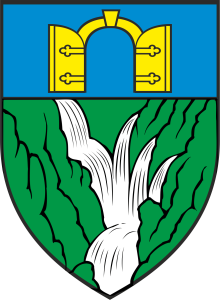 ODREDBE ZA PROVOĐENJENa temelju članka 109. stavka 6. Zakona o prostornom uređenju („Narodne novine“, broj 153/13) i članka 31. Statuta Općine Zadvarje („Službeni glasnik Općine Zadvarje“, broj 03/09., 02/13.), Općinsko vijeće Općine  Zadvarje  , 22.08.2016.  godine, donosiO D L U K Uo donošenju Izmjena i dopuna Urbanističkog plana uređenja NASELJA ZADVARJE(sa gospodarskom zonom)Članak 1.(1) Donose se Izmjene  i dopune Urbanističkog plana uređenja naselja Zadvarje (sa gospodarskom zonom)  („Službeni  glasnik Općine Zadvarje“ broj. 03/08), u daljnjem tekstu: Izmjene i dopune.                                                    Članak 2.Izmjene i dopune sadržane su u elaboratu „Izmjena i dopuna Urbanističkog plana uređenja naselja Zadvarje (sa gospodarskom zonom)“ izrađenog od URBOS-a doo Split, elaborat broj: 663/15, a sastoji se  od:TEKSTUALNI DIOObrazloženjeOdredbe za provođenjeGRAFIČKI DIOA. Korištenje i namjena površina	mj. 1 : 1000A. Prometna, ulična i komunalna infrastrukturna mreža2.1.A. Prometna mreža	mj. 1 : 10002.2.A. Vodoopskrba	mj. 1 : 10002.3.A. Odvodnja otpadnih voda	mj. 1 : 10002.4.A. Elektroenergetika	mj. 1 : 10002.5.A. Pošta i telekomunikacije	mj. 1 : 1000A. Uvjeti korištenja, uređenja i zaštite površina3.1.A. Uvjeti zaštite	mj. 1 : 10003.2.A. Oblici korištenja i područja primjene planskih mjera zaštite	mj. 1 : 1000A. Način i uvjeti gradnje	mj. 1 : 1000PRILOZIČlanak 3.(1) Stupanjem na snagu ove Odluke za područje obuhvata ovih izmjena i dopuna primjenjivati će se grafički prikazi 1.A. Korištenje i namjena površina (mj 1:1.000), 2.A. Prometna, ulična i komunalna infrastrukturna mreža: 2.1.A. Prometna mreža (mj 1:1.000), 2.2.A. Vodoopskrba (mj 1:1.000), 2.3.A. Odvodnja otpadnih voda (mj 1:1.000), 2.4.A. Elektroenergetika (mj 1:1.000),2.5.A.  Pošta i telekomunikacije  (mj  1:1.000),  3.A.  Uvjeti  korištenja,  uređenja  i  zaštite  površina:3.1.A. Uvjeti zaštite (mj 1:1.000), 3.2.A. Oblici korištenja i područja primjene planskih mjera zaštite (mj 1:1.000), 4.A. Način i uvjeti gradnje (mj 1:1.000).ODREDBE ZA PROVOĐENJEČlanak 4.(1) U članku 3. Odluke o donošenju Urbanističkog plana uređenja naselja Zadvarje (sa gospodarskom zonom)  nakon riječi „-sportski centar (R6)“ dodaju se nove riječi „-nogometno igralište (R)“, te se dodaje nova točka „8. Poslovna namjena – pretežno trgovačka (robno stočni sajam) (K)“.(1)  Na kraju članka 4. dodaje se novi stavak:Članak 5„Uvjeti smještaja građevina poslovne namjene, pretežno trgovačkePoslovna zona, pretežito trgovačka (K), u središnjem dijelu naselja, površine 0,50 ha planirana je za uređenje stočno robnog sajma. U zoni je moguća i gradnja potrebnih sadržaja: uprava, sanitarni čvor, trgovački i ugostiteljski sadržaji.  Potrebno je organizirati i odgovarajući parkirališni prostor za osobna i teretna vozila.Izgradnja i uređenje zone provodi se prema slijedećim uvjetima:maksimalno 10% ukupne površine je namijenjeno za izgradnju pratećih sadržaja, a maksimalno 30 % površine mogu biti natkrivene građevine,maksimalna površina građevne čestice  za gradnju građevina pratećeg sadržaja iz točke 1. ovog stavka iznosi 800 m2 ;maksimalni koeficijent izgrađenosti kig 0,6, a maksimalni koeficijent iskorištenosti kis 0,6;maksimalna visina je podrum i prizemlje, odnosno najviše 5 m;minimalna udaljenost građevine od ruba čestice i javno prometne površine mora biti 4 mnajmanje 20% površine građevne čestice je potrebno urediti kao parkovno zeleniloprostor mora biti ograđen. Dio ograde prema javno prometnoj površini može biti maksimalno 1.20 m od više kote terena uz ogradu“                                                                            Članak 6.(1) U 5. članku u 7. stavku briše se rečenica: „Zona D koja označava prostor postojećeg stočnog sajma odnosi se na korištenje prostora nakon prestanka ove djelatnosti ili izmještanje sajma na drugu lokaciju.“                                                                            Članak 7.U članku 6. na kraju 1. stavka dodaju se riječi: „te nogometno igralište R“.U članku 6. dodaje se nova rečenica u 7. stavku: „Na površini namjene R površine cca 1190 m2 planira se izgradnja nogometnog igrališta.“                                                                           Članak 8.Iza članka 24. dodaje se novi članka 24a. koji glasi:Mjere zaštite od požaraPri projektiranju mjere zaštite od požara,  voditi računa posebno o:mogućnosti evakuacije i spašavanja ljudi, životinja i imovine,sigurnosnim udaljenostima između građevina ili njihovom požarnom odjeljivanju,osiguranju pristupa i operativnih površina za vatrogasna vozila,osiguranju dostatnih izvora vode za gašenje, uzimajući u obzir postojeća i nova naselja, građevine, postrojenja i prostore te njihova pozama opterećenja i zauzetost osobama.Mjere zaštite od požara projektirati u skladu s pozitivnim hrvatskim i preuzetim propisima koji reguliraju ovu problematiku, a u dijelu posebnih propisa gdje ne postoje hrvatski propisi koriste se priznate metode proračuna i modela. Posebnu pozornost obratiti na:Posebne propise o uvjetima za vatrogasne pristupe;Posebne propise o otpornosti na požar i drugim zahtjevima koje građevine moraju zadovoljavati u slučaju požara;Posebne propise o hidrantskoj mreži za gašenje požara (NN br. 08/06).Garaže projektirati prema austrijskim standardu za objekte za parkiranje TRVB N 106 ili OIB-Smjernice 2.2 Protupožarna zaštita u garažama, natkrivenim  parkirnim mjestima i parkirnim etažama, 2011.Sprinkler uređaj projektirati shodno njemačkim smjernicama VdS ili VđS CEA 4001, 2008.Stambene zgrade projektirati prema austrijskim standardu TRVB N 115/00.Uredske zgrade projektirati prema austrijskim standardu TRVB N 115/00, odnosno američkim smjernicama NFPA 101, Edition 2015,Trgovačke sadržaje projektirati u skladu s tehničkim smjernicama, austrijskim standardom TRVB N 138 Prodajna mjesta građevinska  zaštita  od  požara,  sli američkim smjernicama NFPA 101, Edition 2015,Sportske dvorane projektirati u skladu s američkim smjernicama NFPA 101, Edition 2015,Obrazovne ustanove projektirati u skladu s američkim smjernicama NFPA 101, Edition 2015,Poslovne građevine projektirati u skladu s američkim smjernicama NFPA 101, Edition 2015,Bolnice i domove za stare i nemoćne projektirati u skladu sa TRVB N 132/2003, ili američkim smjernicama NFPA 101, Edition 2015 i NFPA 99, Edition 2015,Izlazne puteve iz objekta projektirati u skladu američkim smjernicama NFPA 101, Edition 2015,U  slučaju  da  će  se  u  objektima  stavljati  u  promet,  koristiti  i  skladištiti  zapaljivetekućine  i  plinovi  potrebno  je  postupiti  sukladno  odredbama	posebnog  Zakona  o zapaljivim tekućinama i plinovima.ZAVRŠNE ODREDBEČlanak 9.(1) Elaborat Prostornog plana sačinjen je u šest izvornika i sadrži uvezani tekstualni i grafički dio Prostornog plana. Ovjeren pečatom Općinskog vijeća Općine Zadvarje i potpisom predsjednika Općinskog vijeća Općine Zadvarje sastavni je dio ove Odluke. Jedan izvornik čuva se u Upravnom odjelu za prostorno planiranje i zaštitu okoliša.(2) Svi upravni postupci započeti prije stupanja na snagu ove odluke mogu se dovršiti prema odredbama ove odluke ukoliko su povoljniji za stranku.Članak 10.(1) Ova Odluka stupa na snagu osmog dana od dana objave u "Službenom glasniku Općine Zadvarje“Klasa:021-01/16-01/01                                    Predsjednik Općinskog vijećaUrbroj:2155/04-01-16-17                                           Toni PopovićZadvarje, 22.08.2016.……………………………………………………………………………………………………………ODREDBE ZA PROVOĐENJENa temelju članka 109. stavka 6. Zakona o prostornom uređenju („Narodne novine“, broj 153/13) i članka  31.  Statuta  Općine  Zadvarje  („Službeni  glasnik  Općine  Zadvarje“,  broj  03/09.,  02/13.),Općinsko vijeće Općine  Zadvarje  , 22.08.2016.godine, donosiO D L U K Uo donošenju Izmjena i dopuna Urbanističkog plana uređenja gospodarske zone Zadvarjeu ZadvarjuČlanak 1.(1)  Donose se Izmjene  i dopune Urbanističkog plana uređenja gospodarske zone Zadvarje („Službeni glasnik Općine Zadvarje“ broj. 6/06 i 04/10), u daljnjem tekstu: Izmjene i dopune.Članak 2.Izmjene i dopune sadržane su u elaboratu „Izmjena i dopuna Urbanističkog plana uređenja gospodarske zone Zadvarje“ izrađenog od URBOS-a doo Split, elaborat broj: 662/15, a sastoji se od:TEKSTUALNI DIOObrazloženjeOdredbe za provođenjeGRAFIČKI DIO1.A. Korištenje i namjena površina	mj. 1 : 10002.A. Prometna, ulična i komunalna infrastrukturna mreža2.a.A. Promet	mj. 1 : 10002.b.A. Energetski sustav	mj. 1 : 10002.c.A. Telekomunikacijska mreža	mj. 1 : 10002.d.A. Vodoopskrbna mreža	mj. 1 : 10002.e.A. Odvodnja otpadnih voda	mj. 1 : 10003.A. Uvjeti korištenja, uređenja i zaštite prostora	mj. 1 : 10004.A. Način i uvjeti gradnje	mj. 1 : 1000PRILOZIČlanak 3.(1) Stupanjem na snagu ove Odluke za područje obuhvata ovih izmjena i dopuna primjenjivati će se grafički prikazi 1.A. Korištenje i namjena površina (mj 1:1.000), 2.A. Prometna, ulična i komunalna infrastrukturna mreža: 2.a.A. Promet (mj 1:1.000), 2.b.A.  Energetski  sustav  (mj 1:1.000), 2.c.A. Telekomunikacijska mreža (mj 1:1.000), 2.d.A. Vodoopskrbna mreža (mj 1:1.000),2.e.A. Odvodnja otpadnih voda (mj 1:1.000), 3.A. Uvjeti korištenja, uređenja i zaštite prostora (mj 1:1.000), 4.A. Način i uvjeti gradnje (mj 1:1.000).ODREDBE ZA PROVOĐENJEČlanak 4.(1) U članku 8. Odluke o donošenju Urbanističkog plana uređenja gospodarske zone Zadvarje nakon riječi „-pretežito trovačka (K2)“ dodaju se nove riječi „-komunalno servisna (K3)“.Članak 5.(1) U članku 11. stavak 3. u prvoj rečenici briše se broj 1, a na kraju se dodaje rečenica: “Prostorna cjelina 1 određena je za gradnju poslovnih, pretežno komunalno servisnih građevina (K3). U sklopu prostorne cjeline 1 predviđa se izgradnja vatrogasnog doma i pratećih sadržaja.“Članak 6.(1) U članku 12. u tablici 2. Broj i površina mogućih građevnih čestica unutar gospodarske zone Zadvarje oznaka građevne čestice 1, zajedno sa površinom građevne čestice od 3635 m2, te površinom za građenje – Kig 0,40 od 1454 m2, prebacuje se iz stupca „1. GOSPODARSKA NAMJENA PRETEŽITO PROIZVODNA – I“ u stupac „2. GOSPODARSKA NAMJENA PRETEŽITO POSLOVNA – K“ sa površinom građevne čestice od 5428 m2, te površinom za građenje – Kig 0,40 od 2171 m2.Članak 7.(1)  U članku 14 . u prvom stavku riječi: „1, 2, 3, 8, 9 i 10“ se mijenjaju i glase: „2, 3, 8, 9 i 10“.Članak 8.(1) Na kraju članka 15. dodaje se novi stavak 15.a.:„Građevine za poslovne sadržaje, komunalno servisne (K3) – vatrogasni dom može se graditi prvenstveno u sklopu prostorne cjeline 1 određene u grafičkom dijelu elaborata Urbanističkog plana, kartografski prikaz 4.A. Načini i uvjeti gradnje u mjerilu 1:1000. Omogućava se gradnja vatrogasnog doma sa pripadajućim pratećim sadržajima.Maksimalni koeficijent izgrađenosti kig iznosi 0,4, a maksimalni koeficijent iskorištenosti kis 1,2. Maksimalna visina građevine iznosi P+1, odnosno najviše 10,0 m (iznimka vatrogasni toranj).Građevine se mogu graditi s podrumom. Omogućava se izvedba ravnih, kosih ili drugih krovova. Gradivi dio građevne čestice prema ulici postavljen je na udaljenosti od 7,0 m od vanjskog ruba ulice. U cilju zaštite zraka i zaštite od buke treba predvidjeti ozelenjavanje dijela građevne čestice (minimalno 20% površine građevne čestice obrađeno niskim i visokim zelenilom). Uz       granicu građevne čestice potrebno je osigurati pojas zelenila minimalne širine 3,0 m. Ograde građevinskih čestica mogu biti od niskog zelenila ili metalne, visine do 2,0 m.“Vatrogasni objekt treba osigurati:Normalan rad i funkcioniranje vatrogasne jediniceDa vatrogasna vozila iz garažnog prostora mogu direktno i slobodno pristupitiNesmetano manevriranje vatrogasnih vozila u krugu vatrogasnog objektaTreba sadržavati: garaže za vatrogasna i tehnička vozila, prostor za smještaj opreme, uređaja i sredstava za gašenje požara, rezervne dijelove i slično, prostoriju za smještaj i odmor pripadnika vatrogasne jedinice, promatračko mjesto, radionice, učionicu – prostoriju za održavanje stručnih obuka i održavanje sastanaka, uredski prostor.Korisna površina garaže mora odgovarati uvjetima za smještaj vatrogasnih i drugih vozila, a prostor ispod garaže mora biti stalno slobodan (prohodan).Vatrogasni objekt u svom sastavu, pored navedenih sadržaja mora imati i uređeni poligon za obuku i uvježbavanje vatrogasaca.“Članak 9.(1)U članku 31. stavak 5. se mijenja i glasi: Mjere zaštite od požara obuhvaćaju slijedeće:1.  Pri projektiranju mjere zaštite od požara, voditi računa posebno o:mogućnosti evakuacije i spašavanja ljudi, životinja i imovine,sigurnosnim udaljenostima između građevina ili njihovom požarnom odjeljivanju,osiguranju pristupa i operativnih površina za vatrogasna vozila,osiguranju dostatnih izvora vode za gašenje, uzimajući u obzir postojeća i nova naselja, građevine, postrojenja i prostore te njihova pozama opterećenja i zauzetost osobama.2. Mjere zaštite od požara projektirati u skladu s pozitivnim hrvatskim i preuzetim propisima koji reguliraju ovu problematiku, a u dijelu posebnih propisa gdje ne postoje hrvatski propisi koriste se priznate metode proračuna i modela. Posebnu pozornost obratiti na:Posebne propise o uvjetima za vatrogasne pristupe;Posebne  propise  o  otpornosti  na  požar  i  drugim  zahtjevima  koje  građevine  moraju zadovoljavati u slučaju požara;Posebne propise o hidrantskoj mreži za gašenje požara (NN br. 08/06).Garaže projektirati prema austrijskim standardu za objekte za parkiranje TRVB N 106 ili OIB-Smjernice 2.2 Protupožarna zaštita u garažama, natkrivenim parkirnim mjestima i parkirnim etažama, 2011.Sprinkler uređaj projektirati shodno njemačkim smjernicama VdS ili VđS CEA 4001, 2008.Stambene zgrade projektirati prema austrijskim standardu TRVB N 115/00.Uredske  zgrade  projektirati  prema  austrijskim  standardu  TRVB  N  115/00,  odnosno američkim smjernicama NFPA 101, Edition 2015,Trgovačke sadržaje projektirati u skladu s tehničkim smjernicama, austrijskim standardom TRVB N 138 Prodajna mjesta građevinska zaštita od požara, sli američkim smjernicama NFPA 101, Edition 2015,Sportske dvorane projektirati u skladu s američkim smjernicama NFPA 101, Edition 2015,Obrazovne ustanove projektirati u skladu s američkim smjernicama NFPA 101, Edition 2015,Poslovne građevine projektirati u skladu s američkim smjernicama NFPA 101, Edition 2015,Bolnice i domove za stare i nemoćne projektirati u skladu sa TRVB N 132/2003, ili američkim smjernicama NFPA 101, Edition 2015 i NFPA 99, Edition 2015,Izlazne  puteve  iz  objekta  projektirati  u  skladu  američkim  smjernicama  NFPA  101, Edition 2015,3. U slučaju da će se u objektima stavljati u promet, koristiti i skladištiti zapaljive tekućine i plinovi potrebno je postupiti sukladno odredbama posebnog Zakona o zapaljivim tekućinama i plinovima.ZAVRŠNE ODREDBEČlanak 10.(1) Elaborat Prostornog plana sačinjen je u šest izvornika i sadrži uvezani tekstualni i grafički dio Prostornog plana. Ovjeren pečatom Općinskog vijeća Općine Zadvarje i potpisom predsjednika Općinskog vijeća Općine Zadvarje sastavni je dio ove Odluke. Jedan izvornik čuva se u Upravnom odjelu za prostorno planiranje i zaštitu okoliša.(2) Svi upravni postupci započeti prije stupanja na snagu ove odluke mogu se dovršiti prema odredbama ove odluke ukoliko su povoljniji za stranku.Članak 11.(1) Ova Odluka stupa na snagu osmog dana od dana objave u "Službenom glasniku Općine Zadvarje“                                                                                          Predsjednik Općinskog vijeća                                                                                                    Toni PopovićKlasa:021-01/16-01/01Urbroj:2155/04-01-16-16Zadvarje , 22.08.2016.                                                    Na 14. sjednici Općinskog vijeća  Općine Zadvarje održanoj dana 22.08.2016. godine  je  donesen                                                		Zaključak o izboru člana komisije za štete 1.Za člana Komisije za štete imenuje se Stipe Krnić vijećnik općinskog vijeća općine Zadvarje.2. Ova odluka stupa na snagu osmog dana od dana objave u „Službenom glasniku općine Zadvarje“                                                                                                                Predsjednik                                                                                                            Općinskog vijeća                                                                                                               Toni PopovićKlasa : 021-01/16-01/14UrBroj:2155/04-01-16-5Zadvarje , 22.08.2016.Akti Općinskog vijeća :                                                                                                                                Stranica- O D L U K A  o donošenju Izmjena i dopuna Urbanističkog plana uređenja NASELJA ZADVARJE(sa gospodarskom zonom)  ...........................................                                                                                                                                                                     1-4- O D L U K A  o donošenju Izmjena i dopuna Urbanističkog plana uređenja gospodarske zone Zadvarje  u Zadvarju  ……………………………………….                                                                                                                                          4-7-  Zaključak o izboru člana komisije za štete .....................................................	                                     8